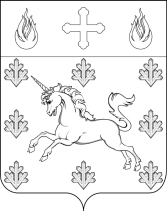 СОВЕТ ДЕПУТАТОВ ПОСЕЛЕНИЯ СОСЕНСКОЕ РЕШЕНИЕ16 апреля 2020 года № 39/1О внесении изменений в Решение Совета депутатов поселения Сосенское от 18 июля 2013 года № 451/59 «О регламенте Совета депутатов поселения Сосенское» Руководствуясь Федеральным законом от 6 октября 2003 года № 131-ФЗ «Об общих принципах организации местного самоуправления в Российской Федерации», Законом города Москвы от 6 ноября 2002 года № 56 «Об организации местного самоуправления в городе Москве», Уставом поселения Сосенское, принимая во внимание Указ Мэра Москвы от 5 марта 2020 г. № 12-УМ «О введении режима повышенной готовности» (в редакции Указа Мэра Москвы от 10 апреля 2020 г. № 42-УМ),Совет депутатов поселения Сосенское решил:Внести в Решение Совета депутатов поселения Сосенское от 18 июля 2013 года № 451/59 «О регламенте Совета депутатов поселения Сосенское» следующие изменения:1.1. Изложить пункт 7 статьи 14 Приложения к Решению в следующей редакции:«7. Информация о формате, месте, времени и дате очередного заседания Совета депутатов размещается на официальном сайте органов местного самоуправления поселения (далее – органы местного самоуправления) в информационно-телекоммуникационной сети «Интернет» (далее – официальный сайт) не менее чем за 3 дня до дня его проведения, внеочередного заседания Совета депутатов – не менее чем за 1 день.»;1.2. Дополнить Приложение к Решению статьей 14.1:«Статья 14.11. При введении в установленном порядке на территории (части территории) поселения Сосенское режима повышенной готовности, режима чрезвычайной ситуации, чрезвычайного или военного положения заседания Совета депутатов, его рабочих органов могут проводиться с помощью системы видео-конференц-связи, обеспечивающей двустороннюю передачу аудио- и видеоданных в режиме реального времени (дистанционные заседания).2. Число участвующих в дистанционном заседании депутатов определяется по результатам их регистрации. Регистрация депутатов, участвующих в дистанционном заседании Совета депутатов, осуществляется секретарем заседания Совета депутатов по их устному заявлению, сделанному в ходе сеанса видео-конференц-связи.Во время дистанционного заседания Совета депутатов голосование (открытое, поименное), запись на вопросы, запись на выступления проводятся путем опроса депутатов, участвующих в дистанционном заседании Совета депутатов (поднятием рук, иными способами, определенными депутатами Совета депутатов в начале дистанционного заседания Совета депутатов).3. Лица, указанные в п. 1 и 2 статьи 19 настоящего Регламента, вправе принимать участие в дистанционном заседании Совета депутатов и с разрешения председательствующего на заседании Совета депутатов выступать с использованием средств видео-конференц-связи.»;1.3. Изложить пункт 1 статьи 24 Приложения к Решению в следующей редакции:«1. Заседания Совета депутатов проводятся, как правило, каждый третий четверг месяца с 16:00 до 18:00 часов.»;1.4. Изложить пункт 5 статьи 36 Приложения к Решению в следующей редакции:«5. Депутаты имеют право представлять заключения по обсуждаемому проекту решения. Заключение представляется в письменном виде или в форме электронного документа.».2. Администрации поселения Сосенское обеспечить техническую возможность использования систем видео-конференц-связи и оказать необходимое содействие депутатам Совета в использовании систем видео-конференц-связи.3. Настоящее Решение вступает в силу со дня его принятия.4. Опубликовать настоящее Решение в газете «Сосенские вести» и разместить на официальном сайте органов местного самоуправления поселения Сосенское в информационно-телекоммуникационной сети «Интернет».5. Контроль за исполнением настоящего Решения возложить на главу поселения Сосенское Бармашева К.О. Глава поселения Сосенское                                                         К.О. Бармашев